What mark would you give this question?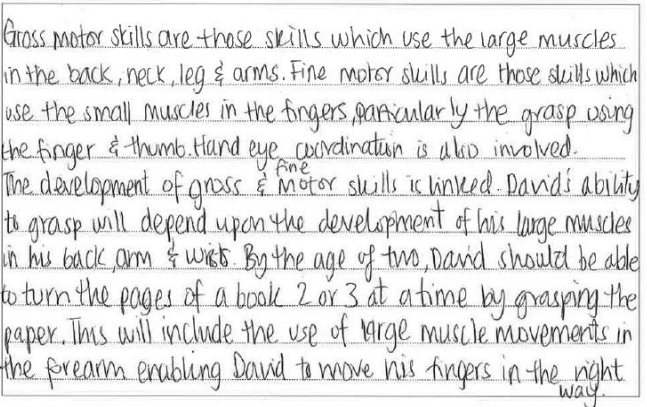 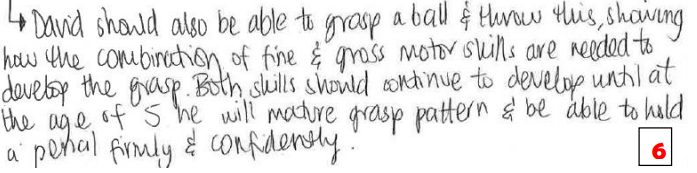 